า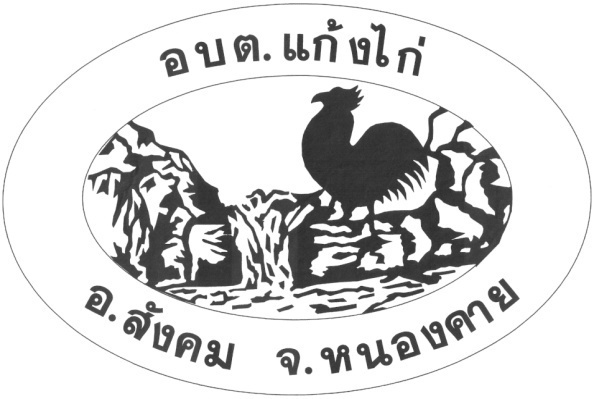 ข้อบัญญัติเรื่อง  เรื่อง งบประมาณรายจ่ายประจำปีงบประมาณ พ.ศ.2564ขององค์การบริหารส่วนตำบลแก้งไก่Kaengkai Subdistrict AdministrativeOrganization(S.A.O)   อำเภอสังคม  จังหวัดหนองคายSangkhom District Nongkhai province